AGENDA FINALGirdwood Trails CommitteeWork Session on the Girdwood Trails PlanMonday, May 22, 2017Girdwood Community Room 7pmCall to Order Introduction Review of Girdwood Trails Plan 
	Discuss Proposed changes and additions	Discuss proposed introductionNext Meeting:  Tuesday, June 6, 2017 in the Girdwood Community Room at 7:00 pmGirdwood Trails Committee Agendas and minutes are available on line: http://www.muni.org/gbos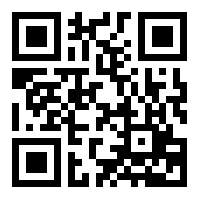 